Fleetwood Town Council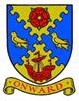 Onward to a Better FutureYou are summoned to attend an Extra-ordinary Meeting of the Full Council to be held on Thursday 13th April 2023 at 5.30pm in the Office 122 Poulton Road, Fleetwood.Chery Raynor (Chairman)  – Signature:   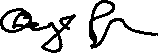 Agenda 3796Opening of the meeting. Chairman3797To receive apologies for absence. Chairman3798To record Disclosable Pecuniary Interests from members (including their spouses, civil partners, or partners) in any item to be discussed. Committee members MUST NOT make representations or vote on the matter therein. Chairman3799To record Other (Personal or Prejudicial) Interests from members in any item to be discussed. Committee members should state if they need to bar themselves from discussion and voting on any related matters. Chairman.3800To consider and approve to increase the remaining budget for the Kings Coronation Celebration from £7,000 to £12,000. This is to accommodate various activities/items for the event.  Chairman/CEDO to give details.3801To consider and approve the cost of the bunting for the Coronation weekend. Chairman/CEDO to give details. 3802To note the date and time of next meeting is  25 April 2023